№ п/пНаименование товараНаименование показателя, технического, функционального параметра, ед. изм. ПоказателяНаименование показателя, технического, функционального параметра, ед. изм. Показателя1Оборудование уличноеПримерный эскиз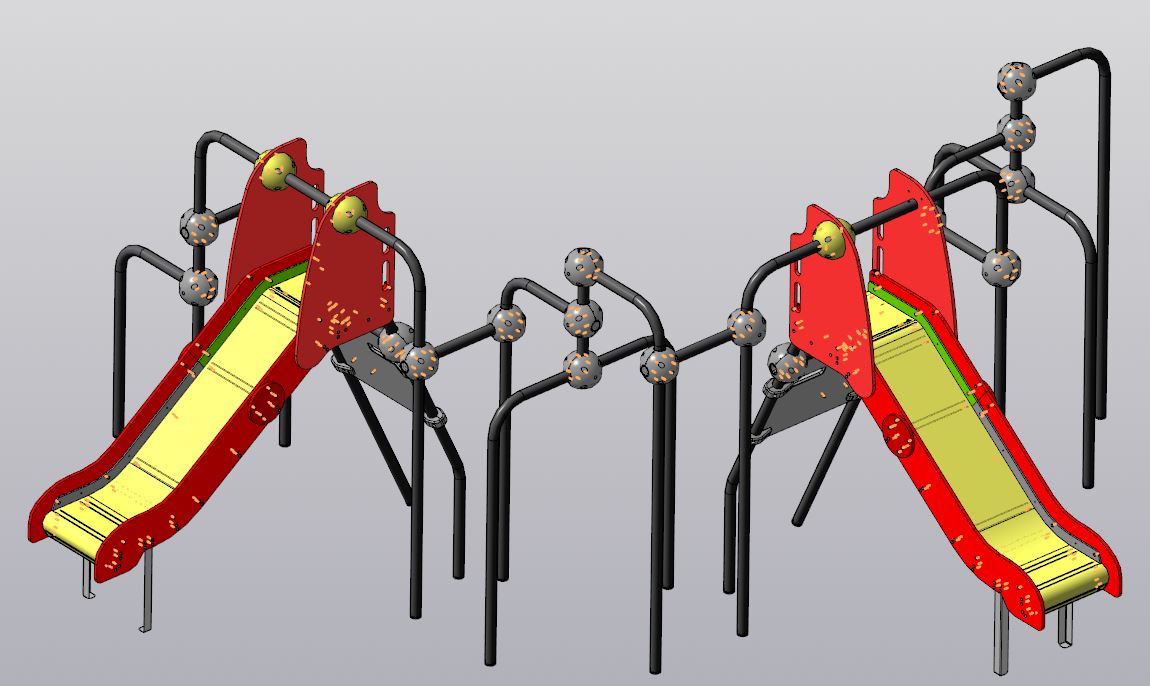 Внешние размеры Внешние размеры 1Оборудование уличноеПримерный эскизДлина, мм (±70 мм)51361Оборудование уличноеПримерный эскизШирина, мм (±70 мм)56931Оборудование уличноеПримерный эскизВысота, мм (±70 мм)17261Оборудование уличноеПримерный эскизКомплектацияКомплектация1Оборудование уличноеПримерный эскизСфера 57, шт.181Оборудование уличноеПримерный эскизТруба 57, шт.271Оборудование уличноеПримерный эскизПолусфера, шт.81Оборудование уличноеПримерный эскизГорка 950, шт.21Оборудование уличноеПримерный эскизЛаз горки, шт.21Оборудование уличноеПримерный эскизОписание конструкцииОписание конструкции1Оборудование уличноеПримерный эскизОборудование уличное должно представлять собой устойчивую конструкцию, обеспечивающую безопасные условия для развивающих занятий на открытом воздухе.Конструкция должна обладать высокой ударопрочностью и виброустойчивостью. Во избежание травм и застревания одежды и частей тела, изделие должно быть разработано и изготовлено в соответствии с требованиями ГОСТ Р 52169-2012. Изделие должно крепиться анкерными болтами к бетонному основанию или раме, либо должно иметь крепление в виде забетонированных закладных труб. Изделие должно быть антивандальным.Минимальный радиус закругления выступающих элементов изделия, доступных пользователю - не менее 3 мм.Выступающие части болтовых соединений должны быть защищены пластиковыми заглушками либо иным способом, предусмотренным требованиями ГОСТ Р 52169-2012 и позволяющими обеспечить безопасность конструкции.Выступающие и доступные торцы труб при их наличии должны быть закрыты пластиковыми антивандальными заглушками.Все металлические части конструкции должны быть окрашены полимерной порошковой эмалью методом запекания в заводских условиях, что предотвращает металл от коррозии. Анкерные болты либо крепежные изделия должны быть оцинкованы. Каждое оборудование согласно ГОСТ Р 52169-2012 комплектуется табличкой информационной, на которой должна быть нанесена информация о производителе, месяце и годе изготовления, обозначение изделия.Оборудование уличное должно представлять собой устойчивую конструкцию, обеспечивающую безопасные условия для развивающих занятий на открытом воздухе.Конструкция должна обладать высокой ударопрочностью и виброустойчивостью. Во избежание травм и застревания одежды и частей тела, изделие должно быть разработано и изготовлено в соответствии с требованиями ГОСТ Р 52169-2012. Изделие должно крепиться анкерными болтами к бетонному основанию или раме, либо должно иметь крепление в виде забетонированных закладных труб. Изделие должно быть антивандальным.Минимальный радиус закругления выступающих элементов изделия, доступных пользователю - не менее 3 мм.Выступающие части болтовых соединений должны быть защищены пластиковыми заглушками либо иным способом, предусмотренным требованиями ГОСТ Р 52169-2012 и позволяющими обеспечить безопасность конструкции.Выступающие и доступные торцы труб при их наличии должны быть закрыты пластиковыми антивандальными заглушками.Все металлические части конструкции должны быть окрашены полимерной порошковой эмалью методом запекания в заводских условиях, что предотвращает металл от коррозии. Анкерные болты либо крепежные изделия должны быть оцинкованы. Каждое оборудование согласно ГОСТ Р 52169-2012 комплектуется табличкой информационной, на которой должна быть нанесена информация о производителе, месяце и годе изготовления, обозначение изделия.1Сфера 57Сфера 57Сфера 571Сфера должна состоять из двух пластиковых полусфер, кронштейна металлического и заглушек. Полусферы представляют собой корпусную деталь в виде пустотелой полусферы диаметром не менее 205 мм и высотой от плоскости до вершины радиуса не менее 102 мм. Внутри полусферы расположены ребра жесткости и посадочные места отверстий. Для скрепления двух полусфер между собой выполнены 4 отверстия диаметрами не менее 9,2 мм, которые расположены на расстоянии не менее 100 мм по осевом. Кронштейн металлический выполнен из листа металлического толщиной не менее 2,5 мм. Представляет собой деталь крестообразной формы с полусферическими радиусными частями по четырем краям, радиусы не менее 28,5 мм. В радиусных частях выполнены отверстия-пазы размерами не менее 40х12 мм, всего 4 шт. Отверстия-пазы расположены от края крестообразных окончаний на расстоянии не менее 22 мм и расположены длинной стороной перпендикулярно крестообразным окончанием, которые позволяют регулировать угол установки кронштейна. Отверстия под крепления пластиковых полусфера закрываются заглушками из пластика, диаметром не менее 25 мм по наружнему бортику. Заглушка представляет собой деталь в виде цилиндра, усеченного с высокой стороной размером не менее 34 мм и низкой стороной размером не менее 9 мм. Сфера должна состоять из двух пластиковых полусфер, кронштейна металлического и заглушек. Полусферы представляют собой корпусную деталь в виде пустотелой полусферы диаметром не менее 205 мм и высотой от плоскости до вершины радиуса не менее 102 мм. Внутри полусферы расположены ребра жесткости и посадочные места отверстий. Для скрепления двух полусфер между собой выполнены 4 отверстия диаметрами не менее 9,2 мм, которые расположены на расстоянии не менее 100 мм по осевом. Кронштейн металлический выполнен из листа металлического толщиной не менее 2,5 мм. Представляет собой деталь крестообразной формы с полусферическими радиусными частями по четырем краям, радиусы не менее 28,5 мм. В радиусных частях выполнены отверстия-пазы размерами не менее 40х12 мм, всего 4 шт. Отверстия-пазы расположены от края крестообразных окончаний на расстоянии не менее 22 мм и расположены длинной стороной перпендикулярно крестообразным окончанием, которые позволяют регулировать угол установки кронштейна. Отверстия под крепления пластиковых полусфера закрываются заглушками из пластика, диаметром не менее 25 мм по наружнему бортику. Заглушка представляет собой деталь в виде цилиндра, усеченного с высокой стороной размером не менее 34 мм и низкой стороной размером не менее 9 мм. Труба 57Труба 57Труба 57Трубы выполнены из трубы стальной диаметром не менее 57 мм и толщиной стенки не менее 3 мм. В трубах, которые соединяются со сферой, в местах крепления сфер выполнены сквозные отверстия диаметром не менее 11 мм. Концы труб, которые бетонируются в землю закрыты заглушками пластиковыми плоскими. Согнутые трубы имеют радиусы гиба не менее 150 мм по внутренней стороне. Прямые участки для согнутых участков трубы не менее 100 мм. Трубы выполнены из трубы стальной диаметром не менее 57 мм и толщиной стенки не менее 3 мм. В трубах, которые соединяются со сферой, в местах крепления сфер выполнены сквозные отверстия диаметром не менее 11 мм. Концы труб, которые бетонируются в землю закрыты заглушками пластиковыми плоскими. Согнутые трубы имеют радиусы гиба не менее 150 мм по внутренней стороне. Прямые участки для согнутых участков трубы не менее 100 мм. Горка 950Горка 950Горка 950Горка должна состоять из следующих элементов:- связь – 9 шт.;- скат – 1 шт.;- плинтус – 4 шт.;- борт – 4 шт.;- опора – 4 шт.- накладка – 2 шт. - ограждение – 2 шт. Скат горки должен быть изготовлен из единого листа нержавеющей стали толщиной одна целая пять десятых мм размерами не менее 2263*495 мм.  На горке должны быть участки скольжения длиной не менее 1090 мм и торможения длиной не менее 230 мм, радиус гиба между которыми должен быть не менее r=450 мм.  В нижней части после участка торможения скат должен быть подвернут с радиусом закругления не более 60 мм. В верхней части должен быть горизонтальный участок длиной не менее 360 мм. Скат горки должен поддерживаться опорами, изготовленными из влагостойкой фанеры ФСФ толщиной не менее 9 мм. Дополнительно скат горки должен быть укреплен плинтусами, которые должны присоединяться к борту горки болтовыми соединениями. Плинтуса должны быть изготовлены из влагостойкой фанеры ФСФ толщиной не менее 9 мм высотой не менее 60 мм. В секторе участка скольжения горки для создания дополнительной жесткости конструкции к бортам горки должны быть укреплены связи, изготовленные из металлического листа толщиной не менее 2,5 мм в виде скобы. Борта горки должны быть выполнены из влагостойкой фанеры ФСФ толщиной не менее 18 мм и высотой не менее 225 мм. Борта горки должны возвышаться над уровнем ската не менее, чем на 120 мм. Горка должна состоять из следующих элементов:- связь – 9 шт.;- скат – 1 шт.;- плинтус – 4 шт.;- борт – 4 шт.;- опора – 4 шт.- накладка – 2 шт. - ограждение – 2 шт. Скат горки должен быть изготовлен из единого листа нержавеющей стали толщиной одна целая пять десятых мм размерами не менее 2263*495 мм.  На горке должны быть участки скольжения длиной не менее 1090 мм и торможения длиной не менее 230 мм, радиус гиба между которыми должен быть не менее r=450 мм.  В нижней части после участка торможения скат должен быть подвернут с радиусом закругления не более 60 мм. В верхней части должен быть горизонтальный участок длиной не менее 360 мм. Скат горки должен поддерживаться опорами, изготовленными из влагостойкой фанеры ФСФ толщиной не менее 9 мм. Дополнительно скат горки должен быть укреплен плинтусами, которые должны присоединяться к борту горки болтовыми соединениями. Плинтуса должны быть изготовлены из влагостойкой фанеры ФСФ толщиной не менее 9 мм высотой не менее 60 мм. В секторе участка скольжения горки для создания дополнительной жесткости конструкции к бортам горки должны быть укреплены связи, изготовленные из металлического листа толщиной не менее 2,5 мм в виде скобы. Борта горки должны быть выполнены из влагостойкой фанеры ФСФ толщиной не менее 18 мм и высотой не менее 225 мм. Борта горки должны возвышаться над уровнем ската не менее, чем на 120 мм. ПолусфераПолусфераПолусфераПолусфера должна состоять из пластиковой полусферы, кронштейна металлического и заглушек. Полусфера представляет собой корпусную деталь в виде пустотелой полусферы диаметром не менее 205 мм и высотой от плоскости до вершины радиуса не менее 98 мм. Внутри полусферы расположены ребра жесткости и посадочные места отверстий. Кронштейн металлический выполнен из листа металлического толщиной не менее 4 мм. Габариты 170х100 мм высотой не менее 59 мм. Кронштейн выполнены в виде усеченной окружности с вырезами и отогнутыми бортами. Борты имеют загнутые края друг к другу под углом 120 градусов. Отверстия под крепления пластиковой полусферы закрываются заглушками из пластика, диаметром не менее 25 мм по наружнему бортику. Заглушка представляет собой деталь в виде цилиндра, усеченного с высокой стороной размером не менее 34 мм и низкой стороной размером не менее 9 ммПолусфера должна состоять из пластиковой полусферы, кронштейна металлического и заглушек. Полусфера представляет собой корпусную деталь в виде пустотелой полусферы диаметром не менее 205 мм и высотой от плоскости до вершины радиуса не менее 98 мм. Внутри полусферы расположены ребра жесткости и посадочные места отверстий. Кронштейн металлический выполнен из листа металлического толщиной не менее 4 мм. Габариты 170х100 мм высотой не менее 59 мм. Кронштейн выполнены в виде усеченной окружности с вырезами и отогнутыми бортами. Борты имеют загнутые края друг к другу под углом 120 градусов. Отверстия под крепления пластиковой полусферы закрываются заглушками из пластика, диаметром не менее 25 мм по наружнему бортику. Заглушка представляет собой деталь в виде цилиндра, усеченного с высокой стороной размером не менее 34 мм и низкой стороной размером не менее 9 ммЛаз горкиЛаз горкиЛаз горкиЛаз горки выполнен из труб и фанеры. Фанерный элемент представляет собой прямоугольной конфигурации фанеру с усеченным углом и вырезами под сферы. Фанера используется ФОФ толщиной не менее 18 мм, габаритами не менее 633х630 мм. В панели выполнен вырез габаритами не менее 212х62 мм, вырезанная деталь используется для крепления на этой же панели. Крепление панели к трубам происходит с помощью 4 пластиковых хомутов. Трубы выполнены из трубы стальной диаметром не менее 57 мм и толщиной стенки не менее 3 мм. Лаз горки выполнен из труб и фанеры. Фанерный элемент представляет собой прямоугольной конфигурации фанеру с усеченным углом и вырезами под сферы. Фанера используется ФОФ толщиной не менее 18 мм, габаритами не менее 633х630 мм. В панели выполнен вырез габаритами не менее 212х62 мм, вырезанная деталь используется для крепления на этой же панели. Крепление панели к трубам происходит с помощью 4 пластиковых хомутов. Трубы выполнены из трубы стальной диаметром не менее 57 мм и толщиной стенки не менее 3 мм. 